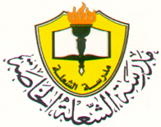 تدريب على الاختبار ( صف ثاني )مراجعة عامة على درسي ( ثمار الاتحاد – حاجاتي ورغباتي )السؤال الاول :- كم عدد الامارات ؟أ – خمسة                                                                 ب-سبعة                                                                     ت-ستةالسؤال الثاني : من هو الباني المؤسس لدولة الامارات ؟أ- الشيخ خليفة بن زايدب- الشيخ زايد بن سلطانت-الشيخ راشد بن سعيدالسؤال الثالث :كان يتعلم الأولاد قديما ؟أ-القرآنب-الهندسةت-الطب  السؤال الرابع : ما هي مهنة اجدادي قديما قبل الاتحاد ؟أ- رائد فضاءب- الغوص على اللؤلؤت- طيارالسؤال الخامس : في اي تاريخ تم اعلان الاتحاد ؟أ-2 ديسمبر 1970ب- 3 ديسمبر 1980ت- 2 ديسمبر 1971السؤال السادس: المثلجات  تعتبر من :أ- الحاجاتب-الادخارت-الرغباتالسؤال السابع : تعتبر من الحاجات الاساسية الخاصة فقط لدي اشخاص مرضي:أ-نظارة شمسيةب-نظارة طبيةت- حاسوب السؤال الثامن : يمكن أن نصنف الماء من قائمة : أ - الرغبات ب – الحاجاتت- الإنفاقالسؤال التاسع : أي مما يلي يعتبر رغبة :أ-الهداياب- الدواءت – الملابسالسؤال العاشر:أي مما يلي يعتبر حاجة ؟أ-الحلوياتب-الطعام الصحي     ت- الآيسكريمالسؤال الحادي عشر : ضع علامة (  √ ) امام العبارة الصحيحة وعلامة ( X ) امام العبارة غير الصحيحة فيما يلي :-1- رئيس دولة الامارات الحالي  هو الشيخ خليفة بن زايد.  (     )                                       2- كانت المرأة تعمل قديما في الخياطة وصناعة الخوص.              (      )                                            3- يدخر خالد كل المصروف الذي يحصل عليه من والديه .             (       )                 مع تمنياتي لكم طلابي الاعزاء بالتوفيق               معلمة المادة : أصالة حامد